Luci della Città Spazio alla cultura con Enel EnergiaLa terza edizione della rassegna culturale, illumina Piazza San Francesco in chiusura delle manifestazioni estive di Bologna Estate. Spettacoli, musica, incontri e performance di circo-teatro con grandi interpreti in scenaTra gli ospiti: Dario Vergassola, Cristina Donà, Usso96 e Gabriella Greison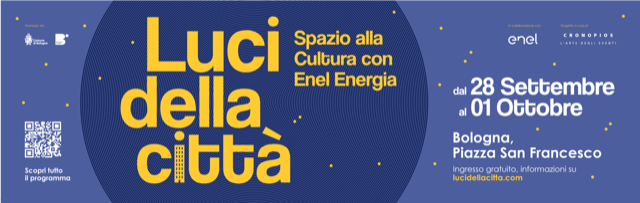 28 settembre – 1° ottobre 2023Piazza San Francesco, BolognaFa il suo grande ritorno a Bologna la rassegna culturale “Luci della Città, spazio alla cultura con Enel Energia”, giunta alla terza edizione. Dal 28 settembre al 1° ottobre 2023, "Luci della Città" trasformerà Piazza San Francesco, uno dei luoghi più vivaci e affascinanti del centro storico, in un palcoscenico vivente, ospitando una variegata selezione di artisti e compagnie di spicco a livello nazionale. Attraverso una eterogenea composizione di linguaggi artistici, la rassegna vuole accogliere con una ricca proposta di spettacoli, incontri, performance di circo-teatro, musica e attività creative, un vasto pubblico, offrendo momenti di riflessione e intrattenimento.Il progetto punta a rafforzare il legame tra Enel Energia e il territorio bolognese in un’ottica di sviluppo e crescita sostenibile del paese, creando un intreccio di esperienze differenti e affrontando temi attuali con un approccio semplice, divertente e coinvolgente. Saranno previsti anche momenti di condivisione e partecipazione del pubblico ad attività ludiche e creative. Tra gli ospiti “Luci della Città” accoglierà personalità di spicco del panorama nazionale come l’attore Dario Vergassola, la cantante Cristina Donà, il tiktoker da oltre 8 milioni di follower Usso96 e la divulgatrice e conduttrice Gabriella Greison.La rassegna, curata da Cronopios, è sostenuta da Enel Energia e fa parte di Bologna Estate 2023, il cartellone di attività promosso e coordinato dal Comune di Bologna e dalla Città metropolitana di Bologna - Territorio Turistico Bologna-Modena.Il programma di Luci della Città 2023Si parte giovedì 28 settembre alle ore 17.00 con “Chapitombolo”, laboratorio di giocoleria ed equilibrismo a cura di ArteMakia, per poi proseguire alle ore 19.00 con lo spettacolo di circo contemporaneo “Soul of Nature” della Compagnia ArteMakia. Una vera e propria favola acrobatica che l’autore e regista Milo Scotton dedica alle generazioni future: al centro temi importanti come l’impatto umano in Natura, il rapporto uomo-fauna selvatica e le occasioni mancate nella lotta contro i primordi dei mutamenti climatici. Il secondo giorno, venerdì 29 settembre, alle ore 17.00 andrà in scena lo spettacolo “Felici per Sempre”, ideato e interpretato da Andrè Casaca e Flavia Marco. Qui gli attori giocano tra la realtà e l'assurdo, mantenendo un linguaggio in sottofondo tra il clown, il teatro fisico e l’acrobatica. La giornata prosegue alle ore 19.00 con “La Musa e l’orizzonte”, un incontro tra rock e memorie di viaggi con la nota cantante Cristina Donà, il musicista Saverio Lanza e l’antropologa Elena Dak. È l’orizzonte il punto da cui partire, la linea che invita ad interrogarsi e poi a esplorare cosa prometta. Il viaggio di esplorazione in cui si vorrebbe condurre lo spettatore parte da esperienze vere o immaginate, che aprono scenari geografici e antropologici nuovi in cui aggirarsi. Sabato 30 settembre il programma apre alle ore 15.30 con “La Dinamica del Controvento”, una produzione di Teatro Necessario con il pianoforte dal vivo di Irene Micailidis. Una macchina del tempo, un sogno ad occhi aperti, un momento di sospensione, di fantasia, un gioco fragile e ipnotico alla ricerca di equilibrio e di stabilità: gli spettatori vengono trasportati dalle suadenti note di un pianoforte suonato dal vivo e cullati dal lento movimento di un tappeto che si libra a mezz’aria, ruotando senza sosta. Alle 20.30 si prosegue con l’incontro “Analogici VS Digitali”: l’attore e scrittore Dario Vergassola, analogico per eccellenza, dialoga in maniera semiseria con Usso96, divo dei giovanissimi e seguito da oltre 8 milioni di follower su TikTok. “Luci della Città” si conclude domenica 1° ottobre alle ore 17.00 con “La Fisica dei cambiamenti climatici”, speech di e con la fisica, scrittrice, divulgatrice e conduttrice Gabriella Greison. La narrazione di Greison ripercorre i progressi degli scienziati verso la moderna comprensione del clima terrestre e del futuro del pianeta. Tutti gli appuntamenti saranno ad ingresso gratuito e senza necessità di prenotazione. Durante la manifestazione Enel Energia sarà presente con uno suo stand per offrire ai cittadini bolognesi consulenza e assistenza sia per le forniture di elettricità e gas sia opportunità in termini di efficienza energetica e sostenibilità ambientale. INFORMAZIONI UTILITITOLO: Luci della Città, spazio alla cultura con Enel EnergiaQUANDO: Dal 28 settembre al 1° ottobre 2023 A CURA DI: CronopiosIn collaborazione con Enel EnergiaL’evento fa parte di Bologna Estate 2023, il cartellone di attività promosso e coordinato dal Comune di Bologna e dalla Città metropolitana di Bologna - Territorio Turistico Bologna-Modena.CONTATTI LUCI DELLA CITTÀSITO: https://lucidellacitta.com/ FACEBOOK: https://www.facebook.com/lucidellacitta.bologna INSTAGRAM: https://www.instagram.com/lucidellacitta_bologna/CONTATTI CRONOPIOSSITO: https://www.cronopios.it/index.php?lang=it TEL: 051 224420UFFICIO STAMPA CULTURALIA DI NORMA WALTMANN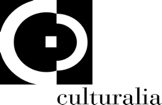 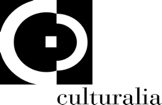 051 6569105 - 392 2527126 		info@culturaliart.com www.culturaliart.com Facebook: Culturalia Instagram: Culturalia_comunicare_arteLinkedin: Culturalia di Norma WaltmannYoutube: Culturalia